MONDAYMONDAYJon’s teacher wants to buy giant cookies for the entire class. If cookies cost $2.40 each, write an equation that shows how many can be bought with $40.Solve:Solve:Solve:Solve and graph: 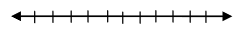 Solve and graph. Solve and graph: Solve and graph:TUESDAYTUESDAYWhat two integers does  fall between?A) 2 and 3B) 4 and 5C) 6 and 8D) It’s exactly 3.5Write an inequality that represents eight less than three times a number is more than 22Write an inequality to represent the phrase: The product of a number and 5 is at least 45.Solve and graph: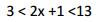 Review: A rectangle has a length of 6 cm and a width of 3 cm.  Each side is doubled in length. What is the ratio of the areas of the two rectangles?Solve and graph: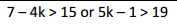 Review: A rectangle has a perimeter of (12x + 8y).  If one side of the rectangle is (4x – 2y), write an expression of the other side.Solve and graph: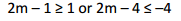 WEDNESDAYWEDNESDAYSolve and Graph. Then rewrite the solution in interval notation.3x + 2 > 5 Solve and Graph. Then rewrite the solution in interval notation.Solve and Graph. Then rewrite the solution in interval notation. Solve. Then rewrite the solution in interval notation.Write an inequality for x that would give this rectangle a perimeter of at least 300 ft.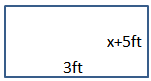 Solve. Then rewrite the solution in interval notation.Write an expression for the verbal phrase:The difference between k and half of b.Solve. Then rewrite the solution in interval notation.THURSDAYTHURSDAYWrite an inequality and solve. At your job, you are paid $50 per week plus $3 per sale.  At least how many sales do you need to make in order to have at least $250?There are 15 more girls than boys in camp. There are 135 campers in all. How many boys are there? Write an inequality and solve. I can spend at most $35 at the school Book Fair. Posters are $5. How many books could I buy if they are $6.50 each and I want to buy one poster?An apple has twice as many calories as a peach. Together they have 105 calories. How many calories do each have? Write an expression for the following:a.)    8 less than xb.)    8 is less than xSolve. Then rewrite the solution in interval notation.Sam has $2450 in his bank account. He spends $20 each week on gas money. After how many weeks will Sam’s account balance fall below $1000?Write an equation and solve. Kendall’s golf score is 6 less than Olivia’s. Their two scores total 156. What is each girl’s score?